ASIA-PACIFIC GEOSPATIAL FORUMBALI, 6 – 10 November 2023Concept NoteBackground Asia-Pacific Geospatial Forum (APGF) has become one of the arenas for geospatial information actors and users to meet and share experiences, skills, innovations, and future directions.  This forum mainly supports the United Nations Global Geospatial Information Management for Asia and The Pacific (UN-GGIM-AP) member countries, national geospatial agencies, geospatial industry and community to come in one place in Bali, Indonesia.Bali has become a center of tourism excellence for all nations for more than decades, this is also a great moment to come after the great world pandemic of COVID-19.  Thus, Indonesia has become a permanent UN-GGIM-AP member and the host country for APGF in 2023.  The occasion in early November 2023 is perfect timing to gather near the end of 2023 and project a new resolution for 2024. GoalsThe theme of APGF 2023 is “Embracing Geospatial Innovation for Sustainable World”.  This forum enables all the geospatial practitioners in the global and especially Asia-Pacific to share their innovations in geospatial information related to global initiatives for a sustainable world.  Another goal is to collaborate with the UN-GGIM-AP, UNGEGN, UNSD, and others to elaborate the development of geospatial Information globally.EventsInternational Seminar on Geo-Innovation for a Safe and Sustainable WorldBackgroundThe emerging geospatial technology is driving today's decision-making process related to socio-economic and environmental issues. It also promotes opportunities for innovation and creativity that help governments quickly bridge the digital divide. Geospatial innovation (Geo-Innovation) will enable governments, businesses, and communities to be far more agile in transforming and scaling up capability than in the recent past. Therefore, this seminar is necessary to stimulate the use of the latest technologies, processes and innovations in a way that leaves no one behind.GoalsRealizing the benefits and efficiencies of geospatial innovation for sustainable development and digital transformation, and;Sharing knowledge and experiences among UN-GGIM-AP member countries in creating and implementing an innovation ecosystem.ProgramsThe international seminar is divided into 5 sessions in two days with the theme of each session as follows: Keynote SpeechSession 1 – Unlocking the potential of geospatial innovationSession 2 – Enabling geospatial solutions for sustainable citiesSession 3 – Innovation for effective land administration  Session 4 – Building geospatial innovation ecosystemInvited SpeakersMinister of National Development Planning/National Development Planning Agency (BAPPENAS) Republic of Indonesia,Chairman of Geospatial Information Agency (BIG) Republic of Indonesia,President of UN-GGIM Regional Committees (Asia and the Pacific, Americas, Arab States, Europe, Africa)Director of UN Statistical DivisionGovernor of Bali ProvinceUN-GGIM-AP member countriesThe seminar is expected to be attended by 300 participants in two days from:UN-GGIM-AP member countries and other regionalState and Local Government Agencies Academic InstitutionsPrivate Sectors Geospatial information communityBhumandala AwardThe Bhumandala Award is a gesture of appreciation and recognition bestowed upon ministries, institutions, and local governments that have excelled in the development and implementation of geospatial information usage.The concept of ‘Bhumandala’ finds its roots in Hindu philosophy, signifying the profound unity between humanity and the universe. This award draws inspiration from this concept, honoring individuals, and organizations for their active roles in environmental protection and nurturing, as a testament to the interconnectedness of humanity and the natural world.The Bhumandala Award serves as an expression of appreciation, with the primary aim of inspiring and motivating more individuals to contribute to the preservation of nature and the environment, thus upholding the sustainability of our planet.Geodetic Reference Frames and Applications for Disaster WorkshopBackgroundGeodetic Reference Frames and their dynamics are underpinning infrastructure to map and monitor changes in the Earth, climate change and related geohazards. This workshop focused on geodetic capacity development on these vital products of geodesy by sharing expertise, knowledge and experiences among countries and related stakeholders. The event is co-organized by the Regional Committee of the United Nations Global Geospatial Information Management for Asia and the Pacific (UN-GGIM-AP), the International Association of Geodesy (IAG), the International Federation of Surveyors (FIG), and the Geospatial Information Agency of Indonesia (BIG).The primary focus of this event is geodetic reference frames, their dynamics, and the application of geodesy in disaster risk reduction especially for GNSS early tsunami warning systems. Another key topic of the workshop is the Global Geodesy Needs Assessment by the United Nations Subcommittee on Geodesy and the Global Geodetic Center of Excellence. An open discussion on this challenge is planned during one of the sessions.This workshop is an integral part of the Asia Pacific Geospatial Forum and will be held concurrently with the UN-GGIM-AP 12th Plenary meeting. Participants will soon be able to register for this event through the conference website (I will provide the URL if it becomes available before the deadline). We eagerly anticipate your presence in the beautiful setting of Bali.GoalsSharing knowledge and experiences among participants in implementing geodetic reference frames in active regionsSharing knowledge and experiences among participants utilizing geodetic infrastructure for geohazardMapping needs of countries and stakeholders for geodetic infrastructure through open discussionProgramsWelcome RemarksSession 1 – Geodetic Reference Frame and Its DynamicsSession 2 – Geodesy Application for Disasters (Tsunami Early Warning System)Session 3 – Geodetic Capacity DevelopmentSession 4 – The Global Geodesy Development Plan Integrated Geospatial Information Framework (IGIF) WorkshopBackgroundThe United Nations Integrated Geospatial Information Framework (IGIF) was adopted by the United Nations Committee of Experts on Global Geospatial Information Management (UN-GGIM) to serve as the foundation and mechanism for enhancing national geospatial information management structures. IGIF serves as a comprehensive guide for all UN-GGIM activities and aims to bolster the national capacities required to effectively oversee geospatial resources. Its overarching goal is to modernize national geospatial information management systems in all countries.This workshop is designed to support the implementation of IGIF in the Asia Pacific region and to facilitate the development of country-level Action Plans for UN-GGIM-AP member countries.GoalsSharing the current status of IGIF implementation (strategic pathways) in each UN-GGIM-AP member country.Enhancing knowledge and applying the UN Approach to develop country-level Action Plans.ProgramsSession 1 – Welcome remarksSession 2 – Global perspectives for the implementation of UN-IGIFSession 3 – Sharing session of UN-GGIM-AP member countries in implementing IGIFInvited SpeakersPresident of UN-GGIM Regional Committees (Asia and the Pacific, Americas, Arab States, Europe, Africa)High Level Group (HLG) IGIFUN Inter-Regional AdvisorUN-GGIM-AP Member Countries 12th Plenary Meeting of UN-GGIM-APThis annual meeting is placed in Bali for 2023.  The meeting will invite delegates from the member countries, technical advisers, and invited observers to come together to discuss issues relevant to geospatial information management in the Asia-Pacific region for upcoming years.1st UN-GGIM INTER-REGIONAL COMMITTEE MEETINGIndonesia has become the first agenda for the UN-GGIM Inter-Regional Committee Meeting.  This meeting will be attended by five presidents of UN-GGIM Regional, Asia and the Pacific, Arab, Africa, Europe, and America. This initial meeting drives deliberation of the common interest of each Regional Committees and suggests resolutions for global initiatives for intuitive geospatial response.Technical VisitWe will invite all the guests to join us for a technical visit to Bali and enjoy the hospitality of Bali Tourism.VenueThis APGF 2023 event will be held at Discovery Kartika Plaza Hotel, Kuta, Bali, Indonesia from November 6th – 10th, 2023.  The detailed address of the hotel:Discovery Kartika Plaza Hotel, Jalan Kartika Plaza, South Kuta Beach 80361, Bali, Indonesiahttps://goo.gl/maps/FbswvHA4FP5dYrhN7 Reservation for the hotel can be accessed from the website:https://apgf2023.id/or directly to the Hotel Website:https://www.discoverykartikaplaza.com/APGF AGENDA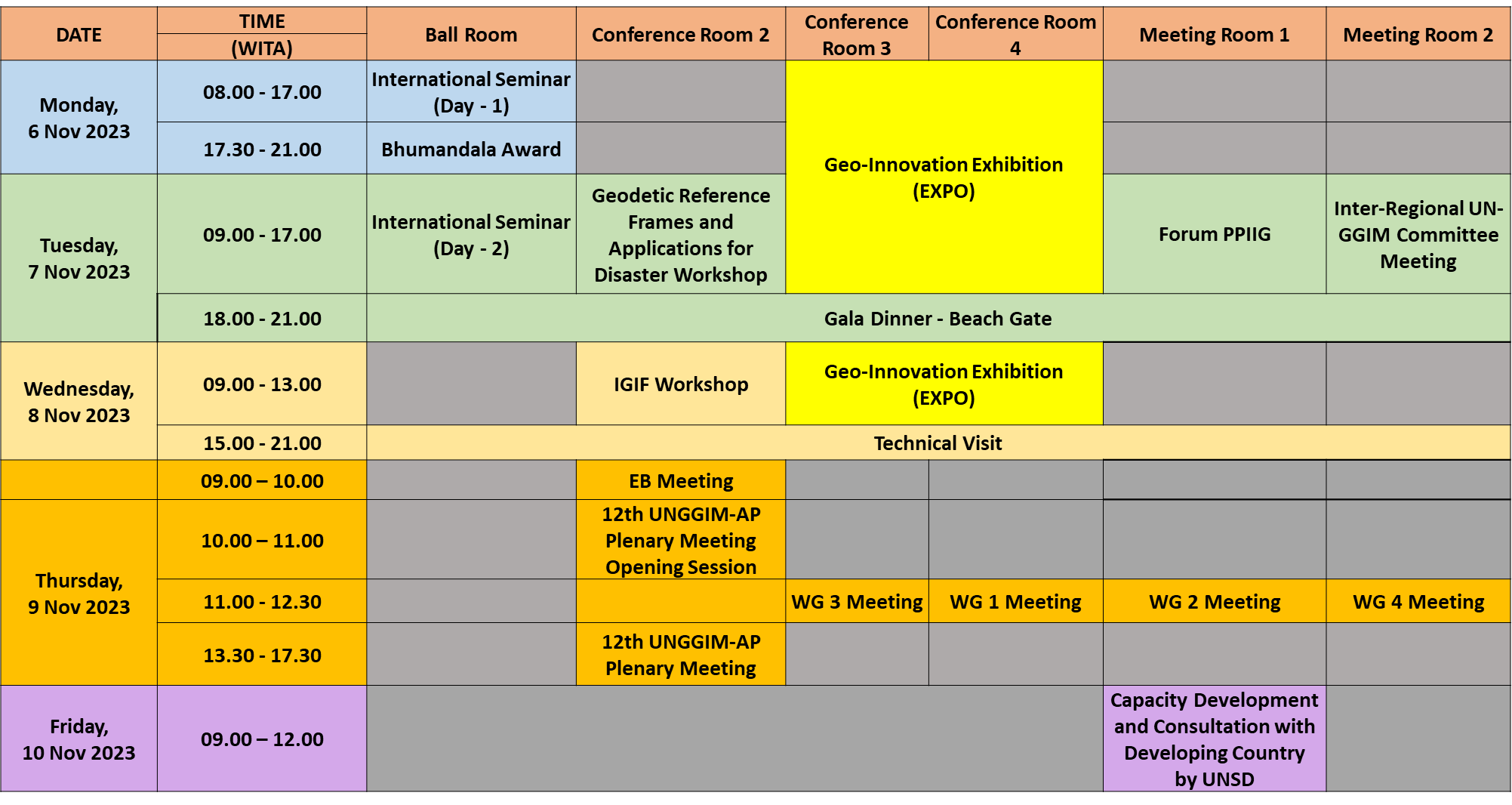 APGF SchedulesDay 1, Monday, November 6th, 2023A. International Seminar on Geo-Innovation for a Save and Sustainable World - Day 1 Venue: Kharisma Ballroom, Discovery Kartika Plaza HotelB. Bhumandala Award Programme – TBDDay 2, Tuesday, November 7th, 2023C. International Seminar on Geo-Innovation for a Save and Sustainable World - Day 2 Venue: Kharisma Ballroom, Discovery Kartika Plaza HotelD. Geodetic Reference Frames and Applications for Disaster WorkshopVenue: Discovery Room, Discovery Kartika Plaza HotelDay 3, Wednesday, November 8th, 2023E. Integrated Geospatial Information Framework (IGIF) WorkshopVenue: Discovery Room, Discovery Kartika Plaza HotelF.  Technical Visit – BaliaDay 4, Thursday, November 9th, 2023G.  The 12th Plenary Meeting of UN-GGIM-APProgramme – TBDDay 5, Friday, November 10th, 2023H. The Inter-Regional UN-GGIM Committee MeetingProgramme – TBDRegistration and ContactsFor registration and further information can be accessed from:https://apgf2023.id/or direct inquiry email to:apgf2023@big.go.id OrganizerIndonesian Geospatial Information Agency (BIG)Ministry of Development Planning – Republic IndonesiaSecretariat of UN-GGIM-APTIMESESSIONTHEME/SUBJECTSPEAKER/PIC(WITA)SESSIONTHEME/SUBJECTSPEAKER/PIC08.00 – 08.45RegistrationRegistrationRegistration08.45 – 08.50Opening RemarksIntroduction of APGF 2023Dr. Antonius B. Wijanarto – President of UN-GGIM-AP08.50 – 09.30 Opening RemarksS.M. Mahendra Jaya – Acting Governor of Bali ProvinceS.M. Mahendra Jaya – Acting Governor of Bali Province08.50 – 09.30 Opening RemarksProf. Muh Aris Marfai – Chairman of BIGProf. Muh Aris Marfai – Chairman of BIG08.50 – 09.30 Opening RemarksAir Chief Marshal (Ret.) Hadi Tjahjanto – Minister of Agrarian Affairs and Spatial Planning/Head of the National Land AgencyAir Chief Marshal (Ret.) Hadi Tjahjanto – Minister of Agrarian Affairs and Spatial Planning/Head of the National Land Agency09.30 – 10.00Joint Opening of APGF, Opening EXPO & Press ConferenceJoint Opening of APGF, Opening EXPO & Press ConferenceS.M. Mahendra Jaya – Acting Governor of Bali ProvinceProf. Muh Aris Marfai – Chairman of BIGAir Chief Marshal (Ret.) Hadi Tjahjanto – Minister of ATR/BPNDr. Antonius B. Wijanarto – President of UN-GGIM-APMs. Wenli Feng – Director General China Land Surveying & PlanningMr. Sunil Kumar – Vice President UN-GGIM-AP/Survey of IndiaMr. Chee Hai Teo – UN-GGIM Senior Expert represent UN10.00 – 10.15Keynote SpeechGeospatial Technologies for Disaster Management in JapanMr. Iida Yo – Geospatial Information Authority of Japan10.15 – 10.30Keynote SpeechDigital and Intelligent Innovation in Land and Resource Survey TechnologyDr. Wenli Feng – Director General China Land Surveying & Planning, Ministry of Natural Resources, P.R. of China10.30 – 10.45Keynote SpeechGeospatial Hackathon to Promote Innovation in IndiaDr. Sunil Kumar – Vice President UN-GGIM-AP/Survey of India10.45 – 11.00Session 1:Unlocking the Potential of Geospatial Innovation Innovation as the Centre of IGIF Strategic PathwaysMr. Chee Hai Teo – UN-GGIM Senior Expert11.00 – 11.15 Session 1:Unlocking the Potential of Geospatial Innovation Geospatial Innovation in Europe: Challenges and OpportunitiesMr. Tomaz Petek – Chair of UN-GGIM Europe (Pre-recorded Video)11.15 – 11.30Session 1:Unlocking the Potential of Geospatial Innovation Geospatial Innovation to Support Safa, Sustainable and Smart SingaporeDr. Victor Khoo – Vice President UN-GGIM-AP/SLA11.30 – 11.45Session 1:Unlocking the Potential of Geospatial Innovation Key Strategies in Promoting Innovation for National Geospatial Agency: Case Study in Saudi ArabiaDr. Asim Al Ghamdi – Secretary General of UN-GGIM Arab States11.45 – 12.15Session 1:Unlocking the Potential of Geospatial Innovation Moderated Open DiscussionModerator: 
Ms. Lisa Bush – Executive Board Member UN-GGIM-AP12.15 – 13.30Lunch BreakLunch BreakLunch Break13.30 – 13.45Session 2: Enabling Geospatial Solutions for Sustainable CitiesIntegrating Geospatial Data and BIM in Developing the New National Capital City (IKN)Secretary General – Ministry of Public Works and Public Housing/PUPR13.45 – 14.00 Session 2: Enabling Geospatial Solutions for Sustainable CitiesEarth Observation Satellite for Disaster management in South KoreaDr. Hyo Jin Yang – National Geographic Information Institute, Republic of Korea14.00 – 14.15Session 2: Enabling Geospatial Solutions for Sustainable CitiesGeoportal to Support Smart City Development in the AmericasMs. Raffaella Anilio Olguín –UN-GGIM Americas14.15 – 14.30Session 2: Enabling Geospatial Solutions for Sustainable CitiesGeospatial Management for an Archipelago – Best Practices in FijiMs. Meizyanne Hicks – Member of UN-GGIM-AP 14.30 – 15.00Session 2: Enabling Geospatial Solutions for Sustainable CitiesModerated Open DiscussionModerator: 
Dr. Joshua J. Coutts – US Census Bureau15.00 – 15.15Coffee BreakCoffee BreakCoffee Break15.15 – 15.30Session 2: Enabling Geospatial Solutions for Sustainable CitiesApplication of Integrated Geospatial Statistics for Sustainable CityDr. Joshua J. Coutts – US Census Bureau15.30 – 15.45 Session 2: Enabling Geospatial Solutions for Sustainable Cities “Terus Terang Terang Terus” – A Street Lamp Monitoring App in Sampang Regency Winner of Bhumandala Award: Department of Transportation Sampang Regency 15.45 – 16.00Session 2: Enabling Geospatial Solutions for Sustainable CitiesApplication of Geospatial and Statistics for Sustainable City – Case Study in IranDr. Ali Javidaneh – Member of UN-GGIM-AP/NCC Rep. of Iran16.15 – 16.30Session 2: Enabling Geospatial Solutions for Sustainable CitiesPLATEAU: 3D City Modelling for Sustainable CitiesMs. Yuri Tsubaki – Ministry of Land, Infrastructure, Transport and Tourism Japan16.30 – 17.00Session 2: Enabling Geospatial Solutions for Sustainable CitiesModerated Open DiscussionModerator: Dr. Ing Khafid – Head of Center for Spatial Planning Mapping and Atlas, BIGTIME
(WITA)SESSIONTHEME/SUBJECTSPEAKER/PIC09.00 – 09.15Session 3: 
Innovation for Effective Land AdministrationImplementation of Framework for Effective Land Administration (FELA)Dr. Rohan Bennett – FIG Chair Commission 7 09.15 – 09.30 Session 3: 
Innovation for Effective Land AdministrationBHUMI App for Effective Land AdministrationMr. Virgo Eresta Jaya – Directorat General of Land and Spatial Survey and Mapping, Ministry of Agrarian Affairs and Spatial Planning/ATR-BPN and Vice Chair UN-GGIM AP WG 209.30 – 09.45Session 3: 
Innovation for Effective Land AdministrationBest Practices of Land Administration in ThailandDr. Siam Lawawirojwong – Director of Geo-Informatics Management & Solution Office GISTDA09.45 – 10.00Session 3: 
Innovation for Effective Land AdministrationGIS-Based 3D City Model for Tax Revenue Management of Bandung City Winner of Bhumandala Award: Department of Construction and Spatial Planning – Bandung City 10.00 – 10.30Session 3: 
Innovation for Effective Land AdministrationModerated Open DiscussionModerator: 
Dr. Zaffar Sadiq Mohamed-Ghouse – Chair of UN-GGIM PSN10.30 – 10.45 Coffee Break Coffee Break Coffee Break10.45 – 11.00Session 3: 
Innovation for Effective Land AdministrationEffective Land Administration Underpinned by Reliable Geospatial Information: A Singapore CaseMr. Kean Huat Soon – Member of UN-GGIM-AP WG 2/SLA11.00 – 11.15Session 3: 
Innovation for Effective Land AdministrationSIMANTRI-MANTAP – Geospatial Innovation for Seedling and Tree MonitoringDepartment of Forestry – West Java Province 11.15 – 11.30Session 3: 
Innovation for Effective Land AdministrationLOKASI: A Geospatial Solution for Land AdministrationMr. Rivan Harits – PT Bhumi Varta Technology 11.30 – 11.45Session 3: 
Innovation for Effective Land AdministrationGeospatial Solution for Land AdministrationMr. Peter Sasi – Greehill Asia Pacific 11.45 – 12.30Session 3: 
Innovation for Effective Land AdministrationModerated Open DiscussionModerator: 
Dr. Luc Groot – Kadaster International12.30 – 14.00Lunch BreakLunch BreakLunch Break14.00 – 14.15Session 4: 
Building Geospatial Innovation EcosystemLesson Learnt from Bhumandala Innovation AwardsDr. rer. nat. Sumaryono, M.Sc – Head of Center for Geospatial Standards and Institutional Affairs, BIG14.15 – 14.30 Session 4: 
Building Geospatial Innovation EcosystemDigital Atlas of Australia – Unlocking the Power of Location-based Decision MakingMs. Lisa Bush – Executive Board Member UN-GGIM-AP14.30 – 14.45Session 4: 
Building Geospatial Innovation EcosystemInnovative Application of Geospatial Information for Disaster Risk ReductionMr. Keran Wang – Chief  Space Applications Section,Information and Communications Technology and Disaster Risk Reduction Division, ESCAP14.45 – 15.00Session 4: 
Building Geospatial Innovation EcosystemThe Importance of Geographical Names for Geospatial EcosystemMs. Rafidah Berudin – UNGEGN-ASED/Survei Department of Brunei Darussalam15.00 – 15.15Session 4: 
Building Geospatial Innovation EcosystemRoles of Private Sector in Developing Geospatial Innovation EcosystemDr. Zaffar Sadiq Mohamed-Ghouse – Chair of UN-GGIM PSN15.15 – 16.15Session 4: 
Building Geospatial Innovation EcosystemModerated Open DiscussionModerator: Mr. Alexey Trifonov – Executive Board Member UN-GGIM-AP16.15 – 16.45Summary Remarks by ModeratorsSummary Remarks by ModeratorsAll Moderators16.45 – 17.00Closing StatementClosing StatementDr. Antonius B. Wijanarto – President of UN-GGIM-APTIME
(WITA)THEME/SUBJECTSPEAKER/PICOpening SessionOpening SessionOpening Session9:00 -9:05Opening RemarkBasara Miyahara (AP WG1)9:05- 9:30Geodetic Reference Frame, Infrastructure, and their applications in Indonesia Arief Syafi'i (BIG)Session 1: Geodetic Reference Frame and its DynamicsSession 1: Geodetic Reference Frame and its DynamicsSession 1: Geodetic Reference Frame and its Dynamics9:30- 10:00Geodesy & Geodetic Reference FrameRichard Gross (IAG President)10:00- 10:25Reference Frame in Asia and the PacificGuorong Hu (APREF/AP WG1)10:25 -10:40Coffee Break10:40- 11:05Dynamic Reference FrameRichard Stanaway (IAG WG 1.3.1)11:05- 11:30Case in AustraliaGuorong Hu (Geoscience Australia)11:30- 11:55Case in JapanBasara Miyahara (GSI)11:55- 12:00Discussion12:00 -13:30Lunch BreakSession 2: Geodesy application for disasters (GNSS Tsunami Early Warning System)Session 2: Geodesy application for disasters (GNSS Tsunami Early Warning System)Session 2: Geodesy application for disasters (GNSS Tsunami Early Warning System)13:30 -14:00GNSS Early Tsunami Warning in OceaniaViliami Folau (GTEWS Oceania, Kingdom of Tonga)14:00 -14:15Case in JapanBasara Miyahara (GSI)Session 3: Geodetic Capacity DevelopmentSession 3: Geodetic Capacity DevelopmentSession 3: Geodetic Capacity Development14:15 -14:45Geodetic Competency Surveys Daniel Roman (FIG) 14:45 -15:15Case in the Pacific Island StatesAsakaia Tabuabisataki (PGSC)15:15 – 15:30Open discussion (related to Session 2 and Session 3)Open discussion (related to Session 2 and Session 3)15:30 -15:45Coffee BreakCoffee BreakSession 4: The Global Geodesy Development PlanSession 4: The Global Geodesy Development PlanSession 4: The Global Geodesy Development Plan15:45 –16:30Subcommittee on Geodesy, the UN-GGCE and the Global Geodesy Needs AssessmentChee Hai Teo – UN-GGIM Senior Expert (UN DESA)16:30 – 17:15Open exchange and discussion (moderated)Chee Hai Teo – UN-GGIM Senior Expert (UN DESA)17:15 -17:30Discussion17:30Adjourn Adjourn TIME
(WITA)SESSIONTHEME/SUBJECTSPEAKER/PIC09.00 – 09.10 Session 1: 
Welcome RemarksOverview of IGIF WorkshopDr. Antonius B. Wijanarto – President of UN-GGIM-AP09.10 – 09.25Session 1: 
Welcome RemarksUN Expected Goals for IGIF Implementation in Member StatesMs. Deirdre Bishop: Chair HLG-IGIF (Pre-Recorded Video)09.25 – 09.45Session 2:
Global perspectives for the Implementation of UN-IGIFThe Importance of IGIF for National Geospatial Information ManagementChee Hai Teo – UN-GGIM Senior Expert09.45 – 10.15Session 2:
Global perspectives for the Implementation of UN-IGIFIGIF Implementation in the UN-GGIM RegionalRaffaella Anilio Olguín –UN-GGIM Americas09.45 – 10.15Session 2:
Global perspectives for the Implementation of UN-IGIFIGIF Implementation in the UN-GGIM RegionalMohammad Al Mabrook –UN-GGIM Arab States09.45 – 10.15Session 2:
Global perspectives for the Implementation of UN-IGIFIGIF Implementation in the UN-GGIM RegionalTomaz Petek – Chair of UN-GGIM Europe (Pre-recorded video)09.45 – 10.15Session 2:
Global perspectives for the Implementation of UN-IGIFIGIF Implementation in the UN-GGIM RegionalMaroale Mimi Martha Chauke – Chair of UN-GGIM Africa (Pre-recorded video)10.15– 10.30Session 2:
Global perspectives for the Implementation of UN-IGIFDiscussionDr. Antonius B. Wijanarto – President of UN-GGIM-AP10.30 – 10.45Coffee BreakCoffee BreakCoffee Break10.45 – 12.15 Session 3:
Sharing session of UN-GGIM-AP member countriesIGIF Implementation in UN-GGIM Asia PacificCountry report from UN-GGIM-AP member countries (each member 5 minutes)Indonesia (host)AustraliaBrunei DarussalamChinaFijiIndiaIran (Islamic Republic of)JapanKyrgyzstanMongoliaNepalPhilippines (the)Republic of Korea (the)Russian Federation (the)Singapore ThailandTimor Leste TongaUzbekistanVietnam10.45 – 12.15 Session 3:
Sharing session of UN-GGIM-AP member countriesIGIF Implementation in UN-GGIM Asia PacificModerator: 
Shri Pankaj Mishra – Chair of UN-GGIM-AP WG 4 (IGIF)12.15 - 12.30 Conclusion and Future Works Conclusion and Future WorksShri Pankaj Mishra – Chair of UN-GGIM-AP WG 4 (IGIF)12.30 – 14.00Lunch Lunch Lunch TIME
(WITA)AGENDA14.30 – 16.30Departing to Pura Uluwatu from Discovery Kartika Plaza Hotel16.30 – 17.30Sightseeing at Pura Uluwatu17.30 – 18.00Preparation for watching Kecak Dance18.00 – 19.00Kecak Dance Show19.00 – 19.30Departing to Bejana Uluwatu Resto19.30 – 21.00Dinner at Bejana Uluwatu Resto21.00 – 22.00Departing to Discovery Kartika Plaza Hotel